Application for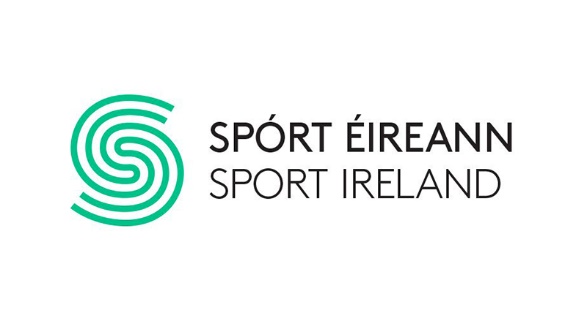 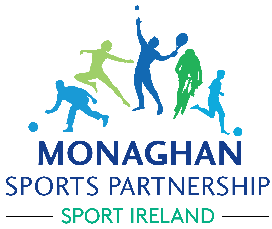 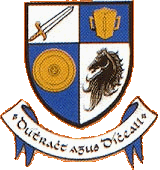 Application Form for the Post of: Sports Development Officer (Grade IV)Closing date & time: 4.00pm on Friday 19th November 2021REFEREESPlease give below the name and address of two responsible persons, as Referees, to whom you are well known but not related, whom we can contact for a reference.  If you are or have been in employment one of the Referees should be an existing or former employer.  Please tick box if existing or former employer      Please tick box if existing or former employer Do you have any objection to Monaghan County Council contacting your past/or present employers?                		YES           	NO   I hereby confirm that my referees have explicitly agreed in writing to act as such and fully understand that their Personal Data will be processed by Monaghan County Council for the purpose of obtaining and recording your reference, please tick box to confirm   For further information regarding how we handle personal data, please see our Privacy Notice at www.monaghan.ie	    PARTICULARS OF EDUCATIONAny offer of employment is subject to verification of educational qualifications, proof of identification etc., Any deliberate misrepresentation or omission could result in the withdrawal of any offer of employment (if successful), or in dismissal, should employment have commenced.GENERAL EDUCATIONACADEMIC, PROFESSIONAL OR TECHNICAL QUALIFICATION (If any)Membership of Professional Institutions   ___________________________________________PARTICULARS OF PRESENT OR MOST RECENT EMPLOYMENTCAREER HISTORY(Please state, in order from present day to first, positions held since leaving school.  It is important to give full details.  In the event that you wish to provide information on more than 7 posts you can submit this information on an additional sheet.  Management and Change:Delivering Results/Communicating Effectively:Performance Management and Team Work:Personal Effectiveness:Additional InformationPlease include below a brief personal statement (i.e. no longer than 500 words) outlining why you wish to be considered for the post and where you feel your skills and experience meet the requirements of the positionPERIOD OF NOTICE: How soon after an offer of employment could you take up duty? __________________Applications from people with disabilities are welcome and information about disability is only requested on the application form in order that appropriate arrangements for an interview can be made if necessary.Do you consider that you have a disability, that would require us to make any special arrangementsfor you at interview stage?                          				    	YES    			NO If you consider that you have a disability please give details of any requirements for interview arrangements e.g. sign language.Have you availed of the terms of the Incentivised Scheme 			YES    			NO for Early Retirement (ISER)?Have you availed of the terms of the Local Government 	 		YES    			NO Voluntary Early Retirement Scheme (VER)?Have you availed of the terms of the Local Government 	 		YES    			NO Voluntary Redundancy Scheme 2013 (VRS)?Are you in receipt of a superannuation allowance in respect of an office under a Local Authority, Health Board, VEC or a Harbour Authority?					YES      		             NO 	DRIVING LICENCE: Do you possess a full-unendorsed driving licence?   			 	YES			NO Licence No. 	_______________Before signing this form, please ensure that you have replied fully to all questions.  You should satisfy yourself that you are eligible under the Qualifications.  The Council cannot undertake to investigate the eligibility of candidates in advance of the interview/examination, and hence persons who are ineligible but nevertheless enter may put themselves to unnecessary expense.  Candidates may be shortlisted on the basis of information given in this application form.I, the undersigned, HEREBY DECLARE all the foregoing particulars to be true and give my permission for any enquiries to be made to establish such matters as qualifications, experience, character and for the release by other people, agencies, Garda/Police authorities or organisations of such information as may be necessary to Monaghan County Council for that purpose.  This may include enquiries from past/present employers and the submission of the application is taken as consent to this.  MISREPRESENTATION OF, OR FAILURE TO DECLARE ANY MATERIAL FACT WILL INVALIDATE YOUR APPLICATION AND ANY JOB OFFER MADE AS A RESULT OF SAME.  CANVASSING BY OR ON BEHALF OF THE APPLICANT WILL DISQUALIFY.I am of good character              (Please tick box)MONAGHAN COUNTY COUNCIL IS AN EQUAL OPPORTUNITIES EMPLOYERThe information supplied in this form is held on the understanding of confidence subject to the requirements of the Freedom of Information Act 2014 or other legal requirements.Completed application forms must be submitted via the following online submission link  https://documents.monaghancoco.ie/Forms/SubmitJobApplicationor on our website www.monaghan.ie under the heading “current vacancies”The latest date for the receipt of completed Application Forms is4.00 p.m. on Friday, 19th November 2021Applications received after the closing date and time specified in the advertisement relating to this position will not be accepted.Note:  Hard copy Application forms will not be accepted.As an Employer, we require the following information as we are legally obliged to establish if you require a work permit in order to take up employment with Monaghan County Council.  This information is required to process your application and will not be made available to Members of an Interview Board.Name:       ______________________________________________________Address:  ______________________________________________________                  ______________________________________________________Position Applied for:  ___________________________________________1. 	Are you Married to an Irish National?				Yes    No  2.	Are you Married to a Citizen of a Member State of EEA?		Yes    No 3.	If YES, is your spouse employed or self-employed in the State?	Yes    No 4.	Are you the Son, Daughter, or Dependent of a Citizen of a             of EEA and are you under the age of 21 years?	Yes     No 5.	If YES, is your Parent employed or self-employed in the State?	Yes     No 6.	Are you the Parent of an Irish born child?				Yes    No 7. 	Are you an Asylum Seeker?						Yes    No 8. 	If YES, are you in receipt of an AS Card issued by the            Department of Equality and Law Reform?				Yes    No   9.	Are you a Refugee?							Yes    No 10.      If YES, have you been granted refugee status by the Minister for           Justice, Equality and Law Reform?                                                              Yes    No Signature of Applicant:  __________________________  Date:  ________________ Data Protection Notice pursuant to the Data Protection Acts 1988-2018 (as amended) and the General Data Protection Regulation (GDPR)Human Resource Management – (Recruitment and Selection)The purpose of this notification is to set out some information regarding the collection and processing of your personal information by Monaghan County Council (the ‘Council’). During the course of it’s activities the Council collects, stores and processes the personal data of it’s candidates in order to provide the most effective and targeted range of services to the citizens, communities and businesses of County Monaghan. The Council is the data controller in respect of this data. For full details of the collection, processing and sharing of your personal data by the Council and your rights in this regard, please see our Privacy Notice which is available at Privacy Notice . What type of personal data is collected and processed?The types of personal data that we collect, and process includes your name, address and contact details, including email address and telephone numbers (Work, Home and Mobile)details of your qualifications, skills, training, work experience, professional memberships and previous employment history, periods of employment and reason for leaving, information to demonstrate you are suitable for the position advertised whether you are of good character; information about your entitlement to work in the Republic of Irelandyour comments relating to your suitability for the role and your personal interests. The following special category personal data is collectedMedical reports, whether or not you have a disability for which the Council may need to make reasonable adjustments during the recruitment process; Where an applicant is successful at interview and offered employment, further personal information may be required/recorded e.g.; References (Previous employment and character references)Birth CertificatePPSN Bank Details Drivers Licence and category of licenceCar Registration and Insurance detailsService details from previous public sector employers if applicableDocumentary evidence for proof of identity and addressDetails of availing of any Early Retirement schemesSuperannuation detailsSafe PassParticulars of declarable interestsYour photograph for the corporate IntranetDetails of your next of Kin – Contact person in case of emergency.NationalityMonaghan County Council also asks you to provide the contact details of two referees, whom we will contact after the interview, if you are successful at interview and offered employment to obtain references for you. We assume that you have obtained their written consent to act as such and fully understand that their Personal Data will be processed by us for the purpose of obtaining and recording your reference.The Council collects this information by asking you to complete and submit a job application form via post. Why does the Council collect this personal data?The council collects this information in order to manage and administer the relationship between you and us for the purpose of assessing and processing your Job applicationCreating a candidate profile for you if you are a prospective employeeWe require your contact details in order to communicate effectively with you as part of this relationship with you. Please note that to help protect your privacy, we take steps to verify your identity before granting access to personal data. These contact details may also be used to verify your identity.Lawfulness of processingWe process this personal datain the exercise of official authority vested in the Council as the Controller by virtue of its statutory functions set out under Article 6 (1) (e) of the General Data Protection Regulations (GDPR) and by virtue of our statutory functions set out under the following legislation:Employment LawTerms of the Employment (Information) Act 1994 and Human Resources policies and proceduresHealth and Safety Legislation Superannuation Legislation  National Vetting Bureau (Children and Vulnerable Persons) Acts 2012 to 2016Children First Act, 2015 National Guidance for the Protection and Welfare of Children 2017  Disability Act 2005Local Government Act 2001 (As amended)and Article 6 (1) GDPR We process your Special category Personal Data Where necessary and proportional for the performance of the statutory function conferred on us under the Disability Act 2005, Employment Law and to protect your vital interests and those of another personWhat information about you is obtained from others?Where an applicant is successful at interview and offered employment, further personal information may be obtained from othersFormer employers to obtain references for you Medical Practitioners An Garda Síochána (Garda Vetting Process)Other Government agencies, where required to so do by lawWho does the Council share your information with?The Council may, to fulfil its statutory functions and regulatory obligations or in the public interest share your personal data with the relevant recruitment team, the information provided in your application form will only be shared for progressing the competition for which you have applied, with a designated shortlisting and/or interview board.  If following the competition, you are placed on a panel and offered a position, the information provided in your application form will form part of your Personal File and may be used for deciding the post to which you are assigned.Where an applicant is successful at interview and offered employment, further personal information may be required/recorded e.g.; Former employers to obtain references for you Medical Practitioners An Garda Síochána (Garda Vetting Process)Other Government agencies, where required to so do by lawWhat will happen if the personal data requested is not provided?If the application form is not completed in full and all the requested information provided, the council will not be able to process this application.For full details of the collection, processing and sharing of your personal data and your rights in this regard, please see the Council’s full Privacy Notice at: https://monaghan.ie/privacy-notice/For further details of the collection, processing and sharing of your personal data relevant to this application form please see https://monaghan.ie/humanresources/recruitment-and-selection-process/FIRST NAME (Block Capitals)SURNAME (Block Capitals)ADDRESS (for correspondence)**(notify immediately, in writing,any change of address)EMAIL ADDRESSTELEPHONE NO’S          (Home)TELEPHONE NO’S          (Home)   (Work)                                         ()                                         ()NameNamePosition heldPosition heldAddressAddressTel No.Tel No.Email addressEmail addressSchool or CollegeAttendedPeriodFrom            ToExaminations Taken(with dates)Results(Pass or Honours)Degree or other qualification heldUniversity/College or Examining AuthorityLevel of Degree e.g. L8/L7 Date of QualificationGrade obtainedSubjects taken in final examEmployerPosition TitleAddressPermanent/TemporaryDate of PermanentAppointmentEmployer Name & AddressNature of BusinessDates (from – to)Grade/Position HeldReasons for leaving Description of Main Duties & ResponsibilitiesDescription of Main Duties & ResponsibilitiesDescription of Main Duties & ResponsibilitiesDescription of Main Duties & ResponsibilitiesDescription of Main Duties & ResponsibilitiesEmployer Name & AddressNature of BusinessDates (from – to)Grade/Position HeldReasons for leaving Description of Main Duties & ResponsibilitiesDescription of Main Duties & ResponsibilitiesDescription of Main Duties & ResponsibilitiesDescription of Main Duties & ResponsibilitiesDescription of Main Duties & ResponsibilitiesEmployer Name & AddressNature of BusinessDates (from – to)Grade/Position HeldReasons for leaving Description of Main Duties & ResponsibilitiesDescription of Main Duties & ResponsibilitiesDescription of Main Duties & ResponsibilitiesDescription of Main Duties & ResponsibilitiesDescription of Main Duties & ResponsibilitiesEmployer Name & AddressNature of BusinessDates (from – to)Grade/Position HeldReasons for leaving Description of Main Duties & ResponsibilitiesDescription of Main Duties & ResponsibilitiesDescription of Main Duties & ResponsibilitiesDescription of Main Duties & ResponsibilitiesDescription of Main Duties & ResponsibilitiesEmployer Name & AddressNature of BusinessDates (from – to)Grade/Position HeldReasons for leaving Description of Main Duties & ResponsibilitiesDescription of Main Duties & ResponsibilitiesDescription of Main Duties & ResponsibilitiesDescription of Main Duties & ResponsibilitiesDescription of Main Duties & ResponsibilitiesEmployer Name & AddressNature of BusinessDates (from – to)Grade/Position HeldReasons for leaving Description of Main Duties & ResponsibilitiesDescription of Main Duties & ResponsibilitiesDescription of Main Duties & ResponsibilitiesDescription of Main Duties & ResponsibilitiesDescription of Main Duties & ResponsibilitiesEmployer Name & AddressNature of BusinessDates (from – to)Grade/Position HeldReasons for leaving Description of Main Duties & ResponsibilitiesDescription of Main Duties & ResponsibilitiesDescription of Main Duties & ResponsibilitiesDescription of Main Duties & ResponsibilitiesDescription of Main Duties & ResponsibilitiesAnswer: Categories of Licence held:   (Please circle as appropriate)Usual SignatureDateIf you are not a Citizen of a Member State of the European Economic Area (EEA), please complete this form.  The European Economic Area (EEA) comprises of Member States of the European Union and ,  and .